MEZZOVICOneu ausgebautes 4 ½-Zimmer-Eckhausmit Balkon an ruhiger, sonniger Aussichtslage…………………………………………..………………..………………………………………………..…………………………….casa riattata di 4 ½  localicon bel giardino, piscina e splendida vista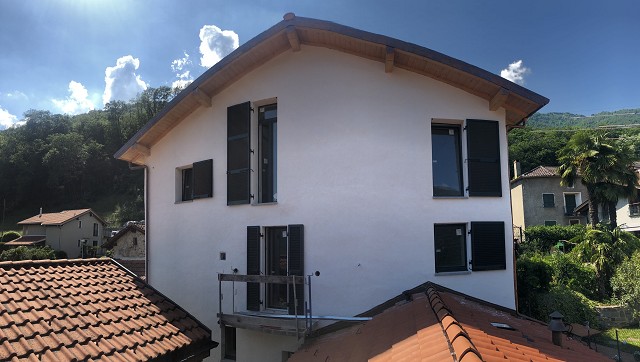                                             4180/3106Fr. 555‘000.--  Standort | Umgebung6805 Mezzovico, via Morengo 11Region:	RivieraLage:	sehr ruhige, sonnige LageAussicht:	schöner AusblickSchulen:	jaEinkauf:	jaöffentlicher Verkehr:	300mDistanz nächste Stadt:	14kmDistanz Autobahn:	1km  BeschreibungDieses schöne 4 ½-Zimmer-Eckhaus liegt an sehr ruhiger und sonniger Lage in Mezzovico. Das Haus wurde 2019 vollständig neu ausgebaut und bietet ein sehr helles, modernes und zugleich rustikales Ambiente. Vom Eingang mit Dusche/WC gelangt man rechts in den Gewölbekeller mit Heizungsraum. Die Treppe führt hinauf zum Wohn-/Essbereich mit moderner Küche und kleinem Aussichtsbalkon. Im obersten Geschoss sind zwei Dachzimmer sowie eine Dusche/WC eingebaut. Mit den Holzbalken und den hohen, abgeschrägten Decken, wirken diese Räume besonders charmant und grosszügig. Ein schöner Ausblick erstreckt sich über die Dächer von Mezzovico ins Tal und auf die umliegenden Hügelzüge.Das Haus ist mit dem Auto bis ca. 100m erreichbar. Dort befinden sich öffentliche Gratisparkplätze. In je ca. 25 Fahrminuten erreicht man Locarno und Bellinzona. Die Stadt Lugano und die Autobahn A2 liegen 10 Autominuten entfernt. Im Dorf gibt es Schulen und Einkaufsgeschäfte.  Highlightsvollständig neu renoviertes Hausmodernes und zugleich rustikales Ambientesehr ruhige und sonnige Lage mit schöner Aussichtje ca. eine halbe Stunde Fahrzeit nach Lugano, Bellinzona und LocarnoUbicazione6805 MezzovicoRegione: MalcantonePosizione: molto soleggiata e tranquillaSuperficie abitabile: ca. 110m2Superficie della proprietà: ca. 56m2Piani: 3Ristrutturazione: 2019 Nuovo edificioCondizione: ottimaBagno: 2Cantina: sìParcheggio: pubblico nelle vicinanzeVista: bella vistaScuole: sìAcquisto: sìtrasporto pubblico: 300mDistanza dal prossimo centro abitato: 12 kmDistanza autostrada: 8km  DescrizioneQuesta casa d'angolo di 4 ½ locali è situata in posizione molto tranquilla e soleggiata nel centro di Mezzovico a nord di Lugano. Questa antica casa di paese è stata completamente ristrutturata nel 2019. Ha un'estensione confortevole e offre un ambiente abitativo di alto livello. Al piano terra si trovano l'ingresso, un bagno, una lavanderia, una camera un locale caldaia e una taverna con volta Il soggiorno/sala da pranzo con cucina e balcone è situato al 1° piano. Nella mansarda ci sono due camere e il bagno/WC. Nella grande camera da letto potrebbe essere costruito un soppalco. Una bella vista si estende sulla valle e sulle colline circostanti.La casa non è direttamente raggiungibile in auto. Nelle immediate vicinanze ci sono posti auto gratuiti. C'è un collegamento con l'autopostale per Lugano. Lugano e l'autostrada A2 a Rivera o Lugano Nord sono raggiungibili in circa 10 minuti d'auto. Locarno e Bellinzona sono raggiungibili in 25 minuti. Nelle immediane vicinanze ci sono scuole e negozi.  Highlightsposizione molto soleggiata e tranquilla con bella vistarecentemente ristrutturato con una bella estensioneambiente incantevoleVicinanza alla città di Lugano                     Eingang mit Keller und Dusche/WC       entrata, cantina e doccia/WC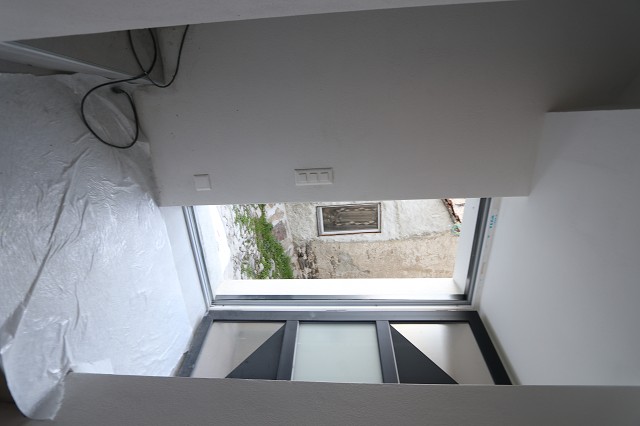 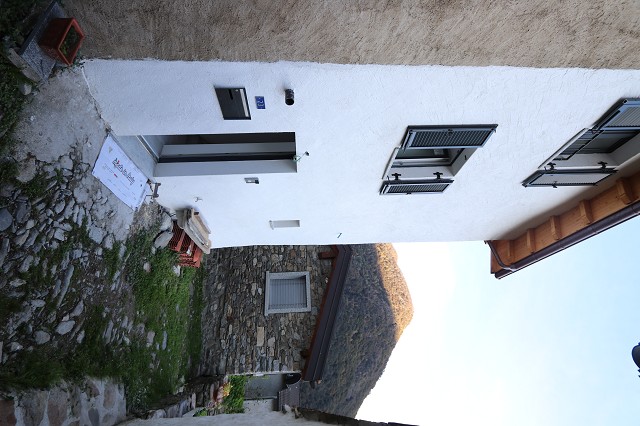 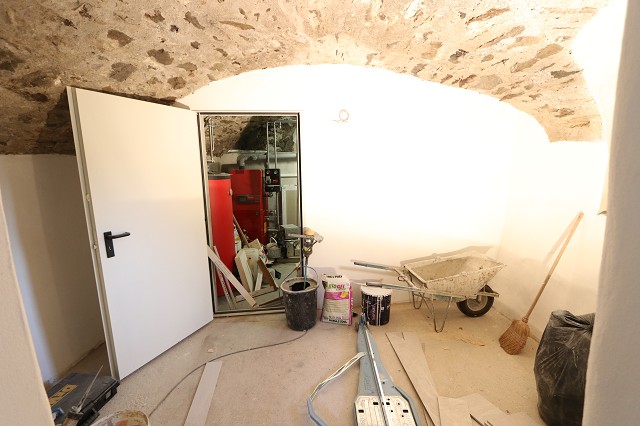 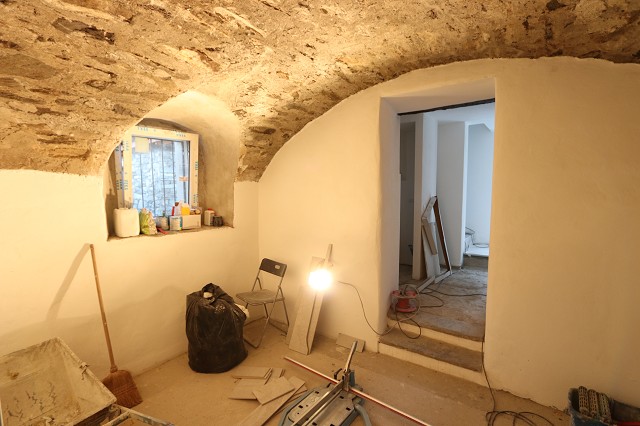 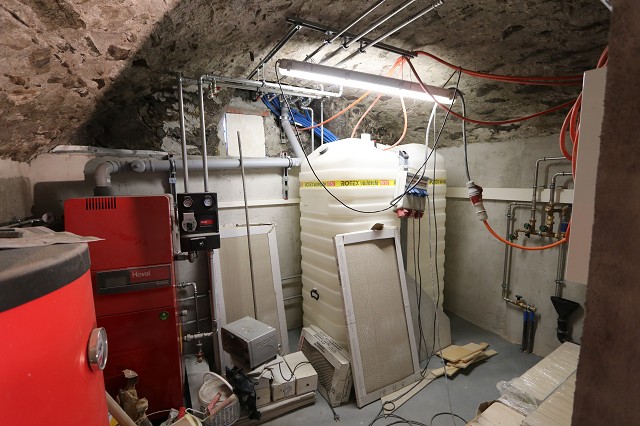 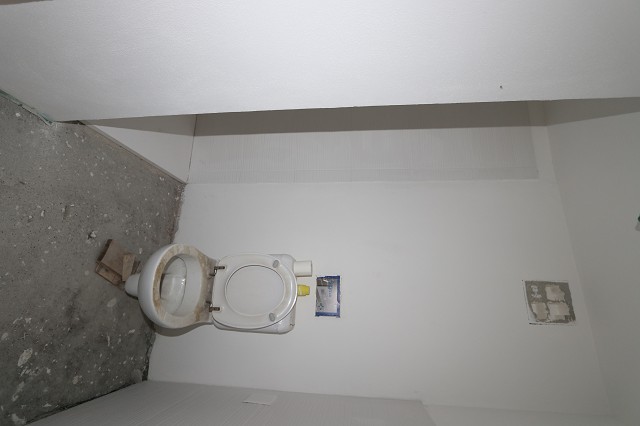       1.OG: Küche, Wohn-/Essbereich und Balkon        1°piano: cucina, pranzo/soggiorno, balcone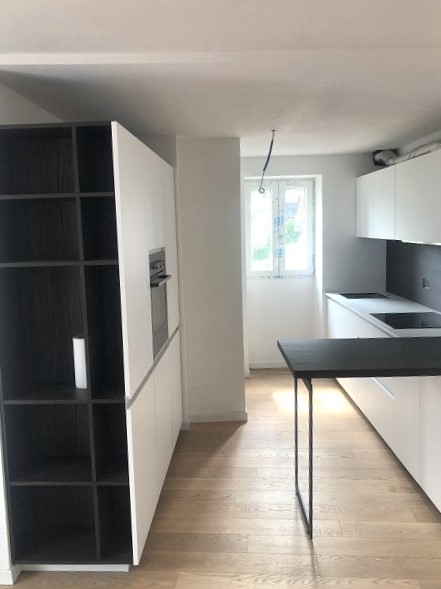 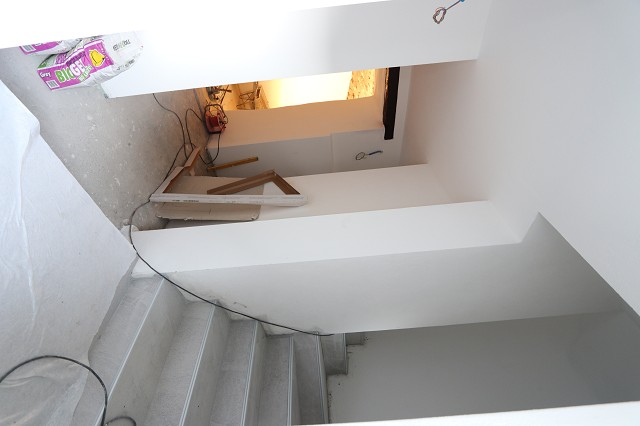 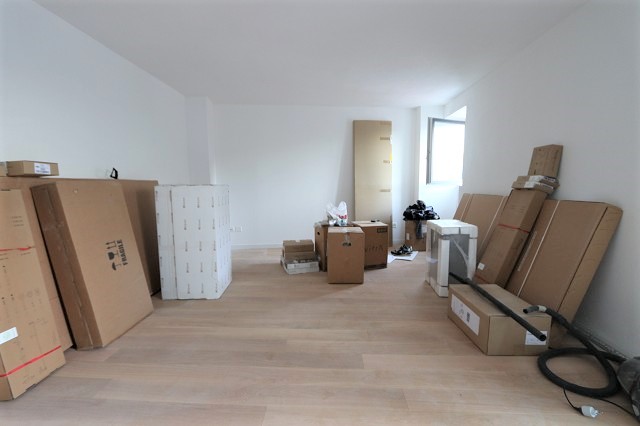 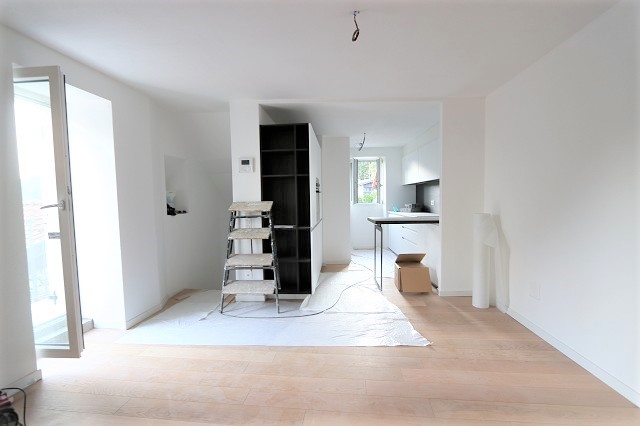 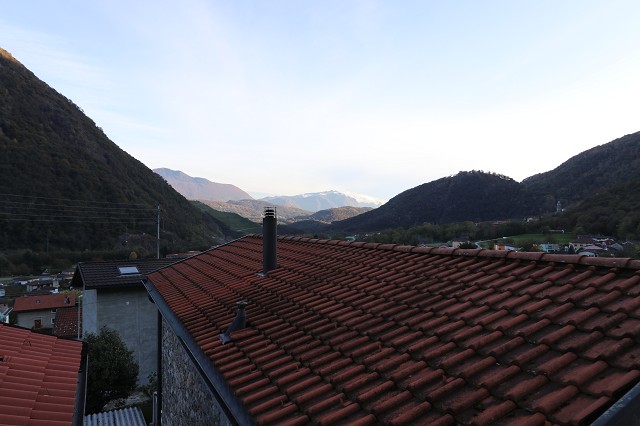 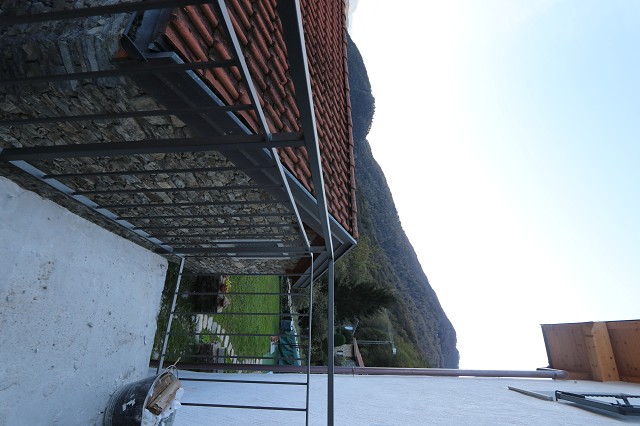                                2 Dachzimmer und Aussicht        2 camere sotto tetto e la vista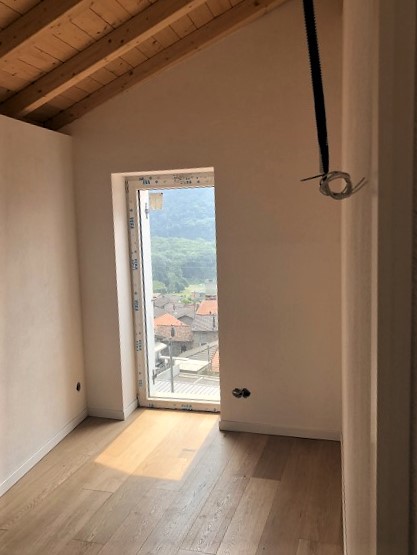 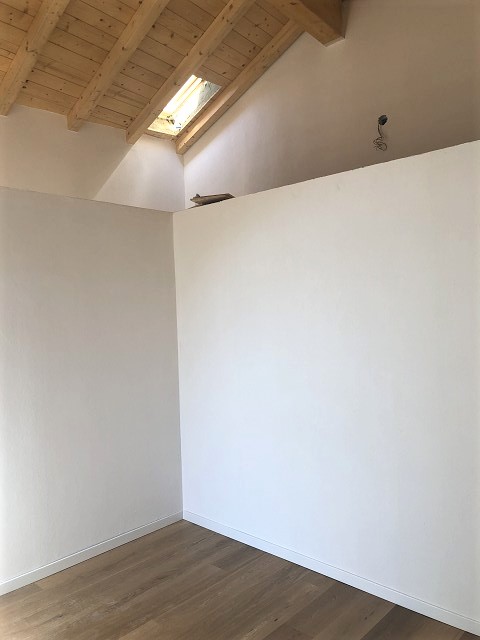 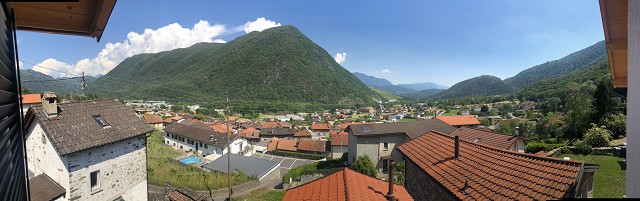 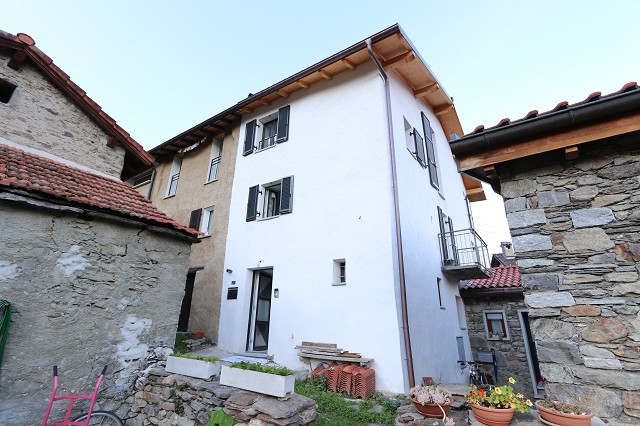 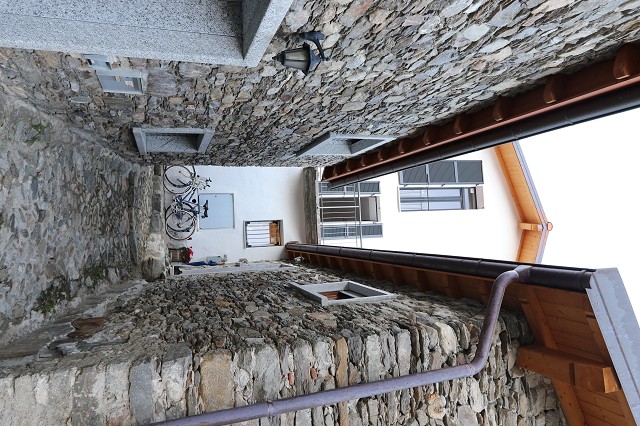 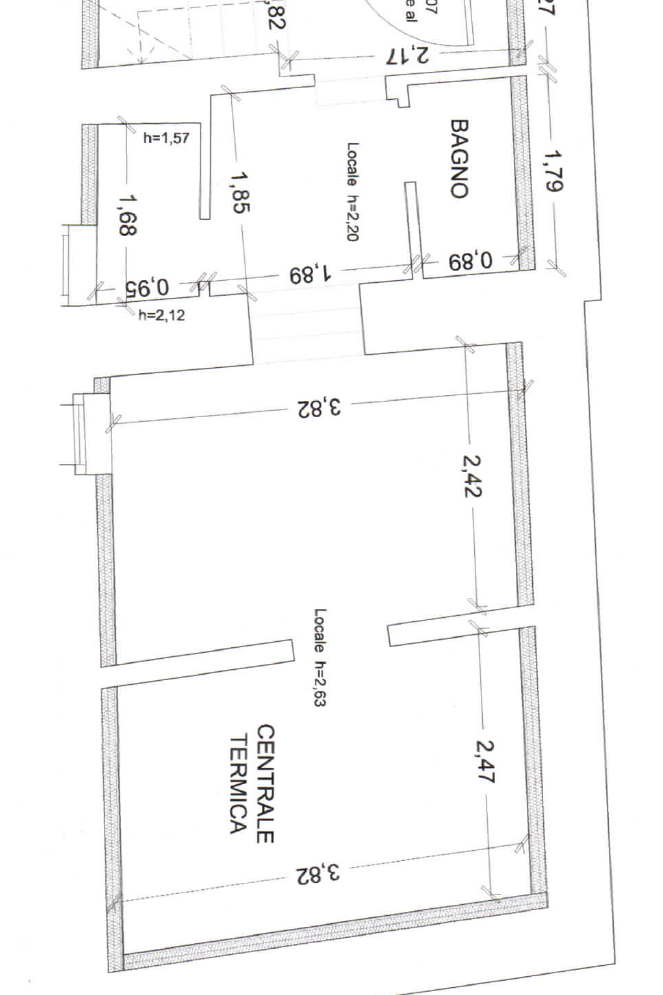 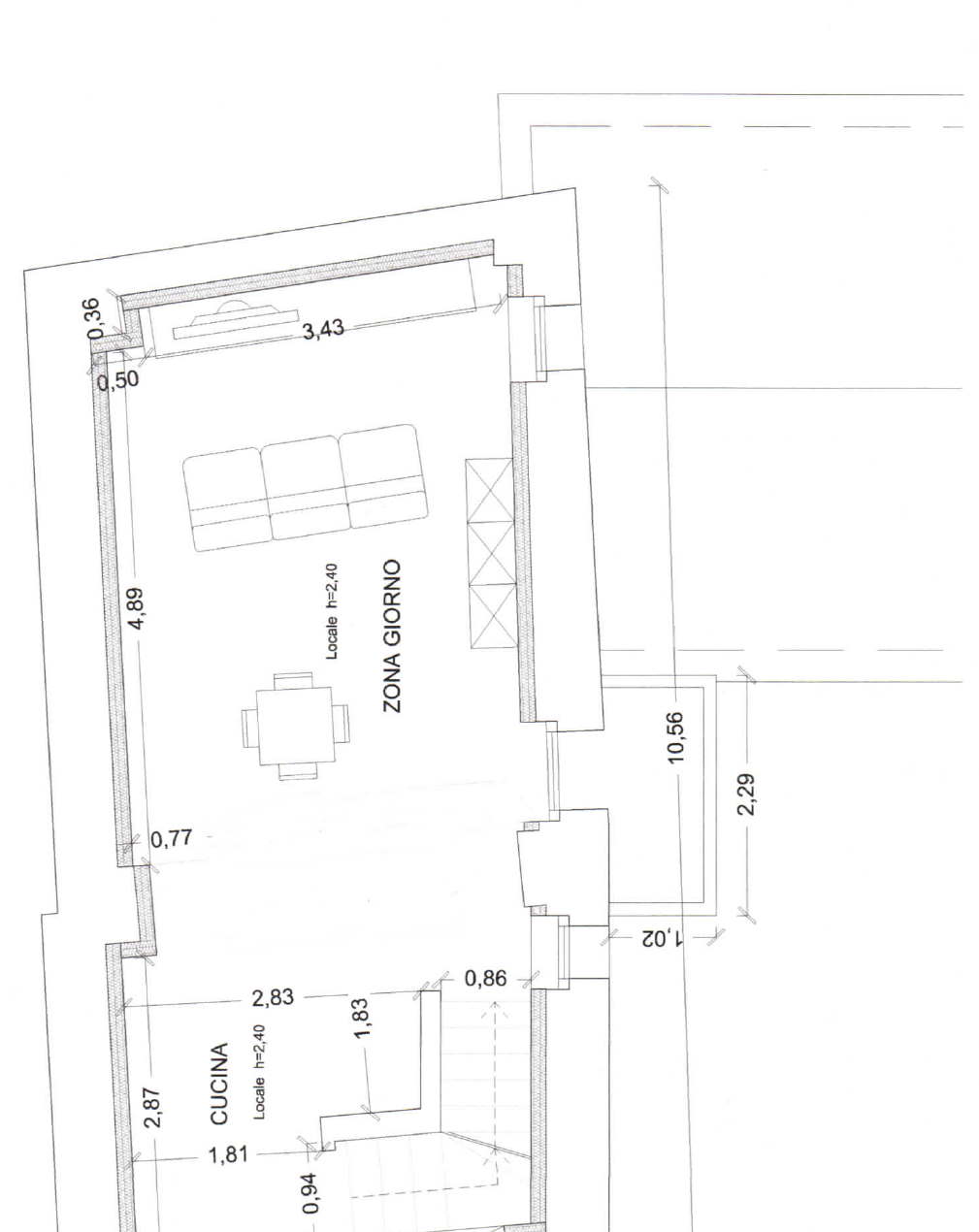 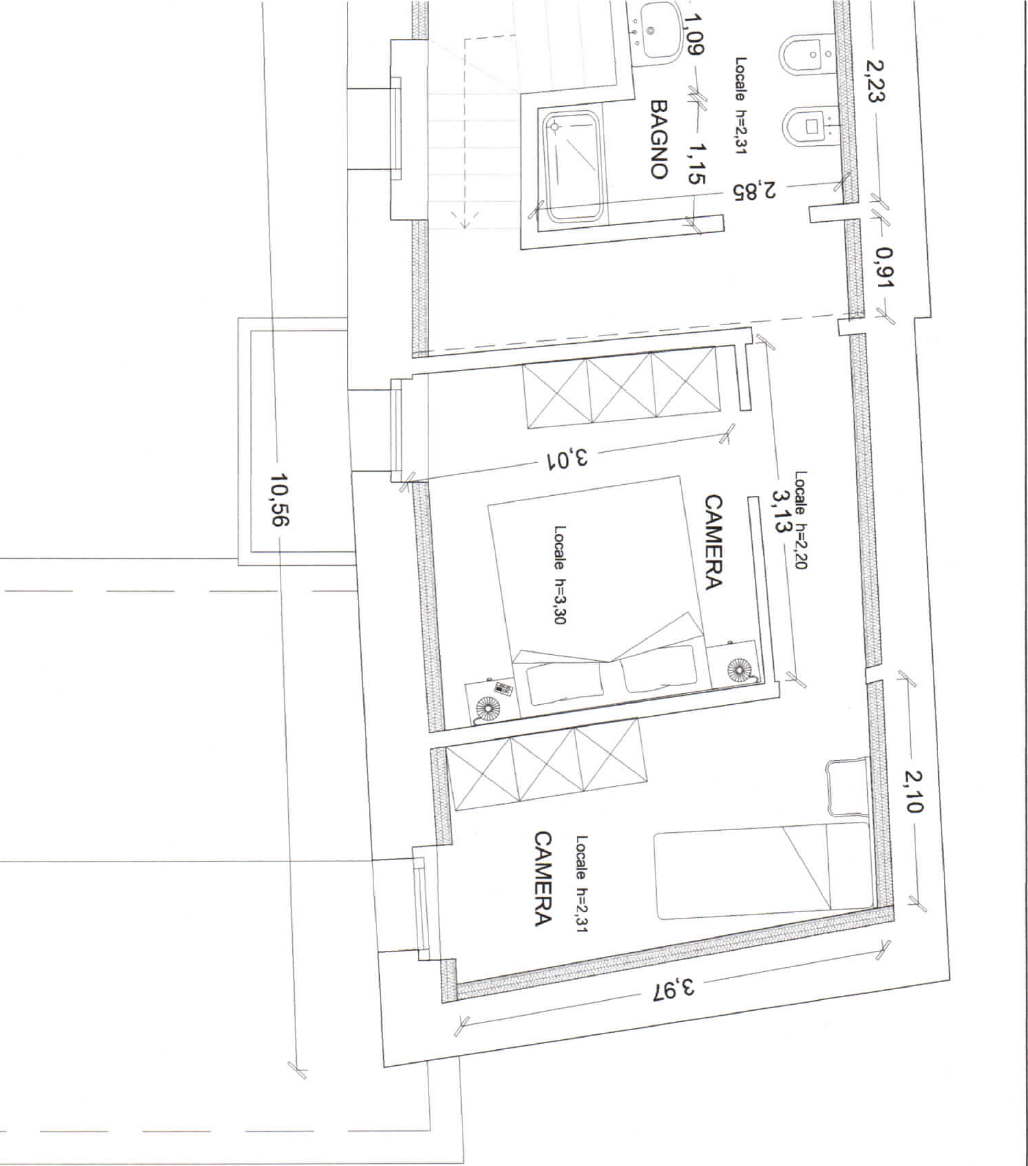 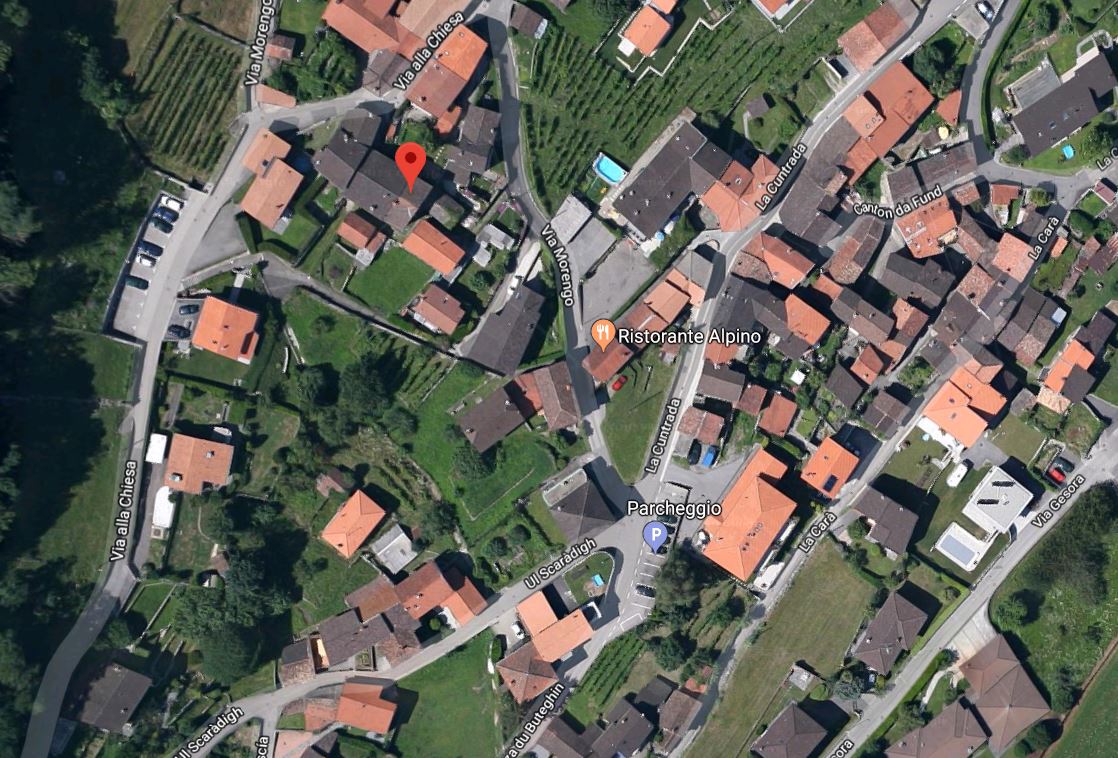 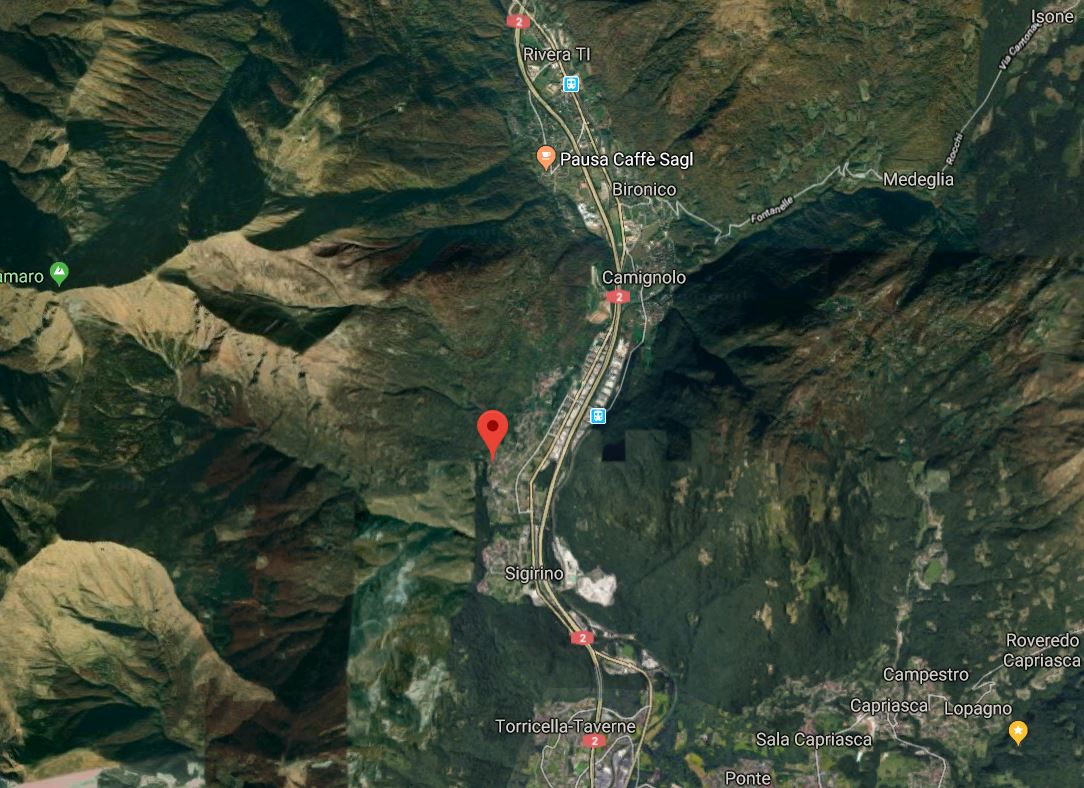 TICINO |  Mezzovico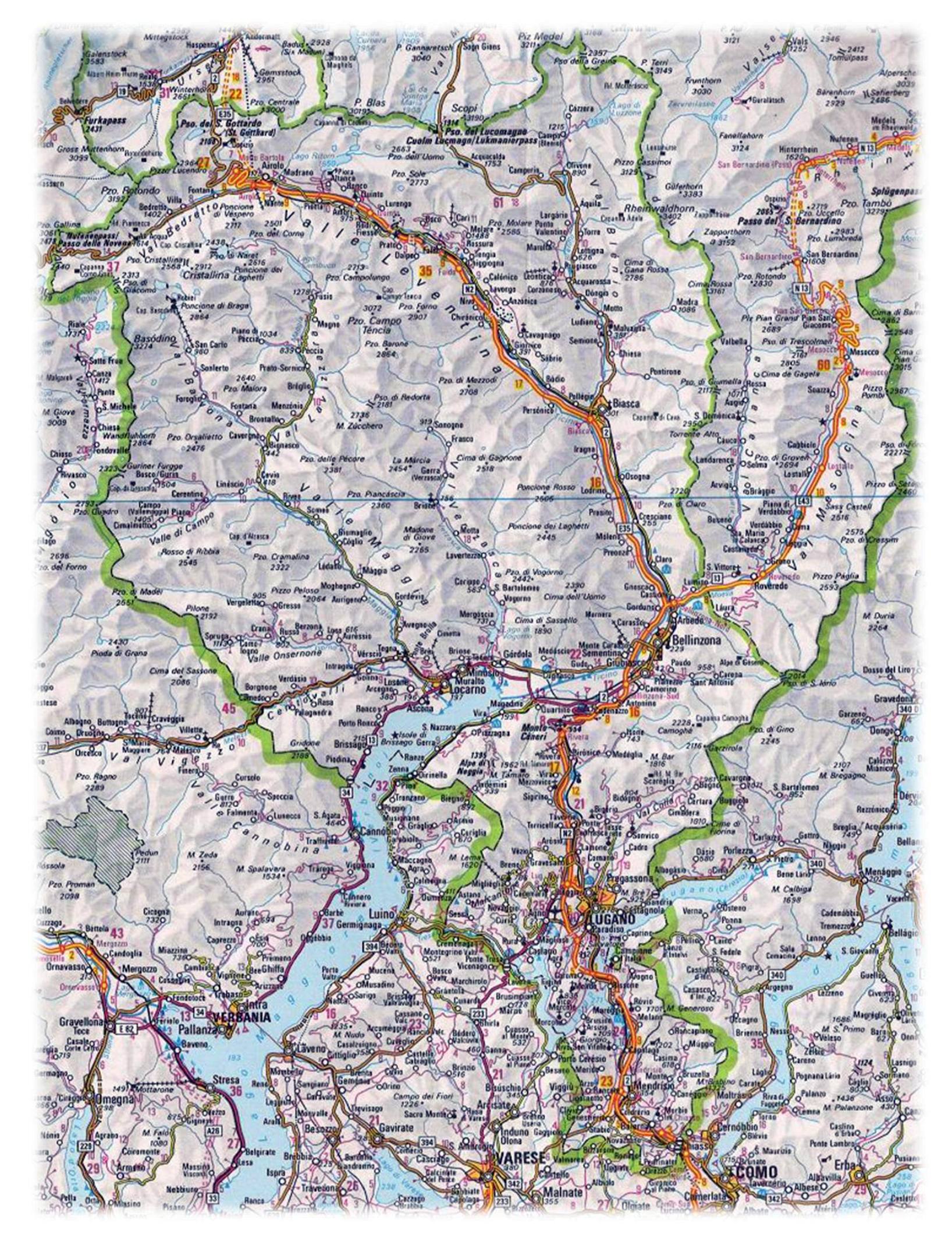 